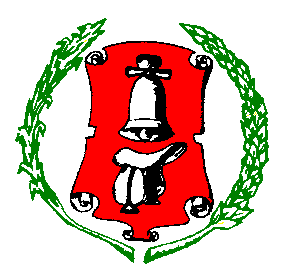      AJUNTAMENT DE SENCELLES            PADRÓ D’HABITANTS FULL                       D’INSCRIPCIÓ                         	              FULL EXISTENT/HOJA EXISTENTENOMBRE HABITANTS FULL / NÚM. HABITANTES HOJA			     Correu electrònic:__________________________________________________________________________________NOM I  LLINATGESEscriviu amb majúsculesSEXELLOC I DATA NAIXEMENTNACIONALITATNIVELL ESTUDIS ACABATSDOCUMENT NACIONAL IDENTITATPer estrangers indicau número i tipus documentPROCEDÈNCIA/ ALTES PER TRASLLATIndicau província i municipi o consolat de procedènciaSIGNATURA MAJORS D’EDATNOMBRE Y APELLIDOSEscriba en mayúsculasSEXOLUGAR Y FECHA NACIMIENTONACIONALIDADNIVEL ESTUDIOS ACABADOSDOCUMENTO NACIONAL DE IDENTIDADPara extranjeros indicar número y tipo documentoPROCEDENCIA/ ALTAS POR TRASLADOIndicar provincia y municipio o consulado de procedènciaFIRMA MAYORES DE EDAD1Nom/ NombreHVDMProvíncia/ProvinciaProvíncia/ProvinciaProvíncia/ProvinciaProvíncia/ProvinciaProvíncia/ProvinciaProvíncia/ProvinciaProvíncia/ProvinciaProvíncia/ProvinciaNIFTarg. Resid. /	Passaport /	Altres / Tarj. Resid. 	pasaporte 	Otros Província/Provincia o País1r Llinatge/ 1er Apellido1r Llinatge/ 1er ApellidoHVDMMunicipi/ Municipio o PaísMunicipi/ Municipio o PaísMunicipi/ Municipio o PaísMunicipi/ Municipio o PaísMunicipi/ Municipio o PaísMunicipi/ Municipio o PaísMunicipi/ Municipio o PaísMunicipi/ Municipio o PaísNIFTarg. Resid. /	Passaport /	Altres / Tarj. Resid. 	pasaporte 	Otros Província/Provincia o País1r Llinatge/ 1er Apellido1r Llinatge/ 1er ApellidoHVDMMunicipi/ Municipio o PaísMunicipi/ Municipio o PaísMunicipi/ Municipio o PaísMunicipi/ Municipio o PaísMunicipi/ Municipio o PaísMunicipi/ Municipio o PaísMunicipi/ Municipio o PaísMunicipi/ Municipio o PaísNIFTarg. Resid. /	Passaport /	Altres / Tarj. Resid. 	pasaporte 	Otros Municipi / Municipio o Consulat/ Consulado2n Llinatge/ 2º Apellido2n Llinatge/ 2º ApellidoHVDMNIFTarg. Resid. /	Passaport /	Altres / Tarj. Resid. 	pasaporte 	Otros Municipi / Municipio o Consulat/ Consulado2n Llinatge/ 2º Apellido2n Llinatge/ 2º ApellidoHVDMDia/DíaDia/DíaMesMesAny / AñoAny / AñoAny / AñoAny / AñoNIFTarg. Resid. /	Passaport /	Altres / Tarj. Resid. 	pasaporte 	Otros Municipi / Municipio o Consulat/ Consulado1Nom/ NombreHVDMProvíncia/ProvinciaProvíncia/ProvinciaProvíncia/ProvinciaProvíncia/ProvinciaProvíncia/ProvinciaProvíncia/ProvinciaProvíncia/ProvinciaProvíncia/ProvinciaNIFTarg. Resid. /	Passaport /	Altres / Tarj. Resid. 	pasaporte 	Otros Província/Provincia o País1r Llinatge/ 1er Apellido1r Llinatge/ 1er ApellidoHVDMMunicipi/ Municipio o PaísMunicipi/ Municipio o PaísMunicipi/ Municipio o PaísMunicipi/ Municipio o PaísMunicipi/ Municipio o PaísMunicipi/ Municipio o PaísMunicipi/ Municipio o PaísMunicipi/ Municipio o PaísNIFTarg. Resid. /	Passaport /	Altres / Tarj. Resid. 	pasaporte 	Otros Província/Provincia o País1r Llinatge/ 1er Apellido1r Llinatge/ 1er ApellidoHVDMMunicipi/ Municipio o PaísMunicipi/ Municipio o PaísMunicipi/ Municipio o PaísMunicipi/ Municipio o PaísMunicipi/ Municipio o PaísMunicipi/ Municipio o PaísMunicipi/ Municipio o PaísMunicipi/ Municipio o PaísNIFTarg. Resid. /	Passaport /	Altres / Tarj. Resid. 	pasaporte 	Otros Municipi / Municipio o Consulat/ Consulado2n Llinatge/ 2º Apellido2n Llinatge/ 2º ApellidoHVDMNIFTarg. Resid. /	Passaport /	Altres / Tarj. Resid. 	pasaporte 	Otros Municipi / Municipio o Consulat/ Consulado2n Llinatge/ 2º Apellido2n Llinatge/ 2º ApellidoHVDMDia/DíaDia/DíaMesMesAny / AñoAny / AñoAny / AñoAny / AñoNIFTarg. Resid. /	Passaport /	Altres / Tarj. Resid. 	pasaporte 	Otros Municipi / Municipio o Consulat/ Consulado1Nom/ NombreHVDMProvíncia/ProvinciaProvíncia/ProvinciaProvíncia/ProvinciaProvíncia/ProvinciaProvíncia/ProvinciaProvíncia/ProvinciaProvíncia/ProvinciaProvíncia/ProvinciaNIFTarg. Resid. /	Passaport /	Altres / Tarj. Resid. 	pasaporte 	Otros Província/Provincia o País1r Llinatge/ 1er Apellido1r Llinatge/ 1er ApellidoHVDMMunicipi/ Municipio o PaísMunicipi/ Municipio o PaísMunicipi/ Municipio o PaísMunicipi/ Municipio o PaísMunicipi/ Municipio o PaísMunicipi/ Municipio o PaísMunicipi/ Municipio o PaísMunicipi/ Municipio o PaísNIFTarg. Resid. /	Passaport /	Altres / Tarj. Resid. 	pasaporte 	Otros Província/Provincia o País1r Llinatge/ 1er Apellido1r Llinatge/ 1er ApellidoHVDMMunicipi/ Municipio o PaísMunicipi/ Municipio o PaísMunicipi/ Municipio o PaísMunicipi/ Municipio o PaísMunicipi/ Municipio o PaísMunicipi/ Municipio o PaísMunicipi/ Municipio o PaísMunicipi/ Municipio o PaísNIFTarg. Resid. /	Passaport /	Altres / Tarj. Resid. 	pasaporte 	Otros Municipi / Municipio o Consulat/ Consulado2n Llinatge/ 2º Apellido2n Llinatge/ 2º ApellidoHVDMNIFTarg. Resid. /	Passaport /	Altres / Tarj. Resid. 	pasaporte 	Otros Municipi / Municipio o Consulat/ Consulado2n Llinatge/ 2º Apellido2n Llinatge/ 2º ApellidoHVDMDia/DíaDia/DíaMesMesAny / AñoAny / AñoAny / AñoAny / AñoNIFTarg. Resid. /	Passaport /	Altres / Tarj. Resid. 	pasaporte 	Otros Municipi / Municipio o Consulat/ Consulado1Nom/ NombreHVDMProvíncia/ProvinciaProvíncia/ProvinciaProvíncia/ProvinciaProvíncia/ProvinciaProvíncia/ProvinciaProvíncia/ProvinciaProvíncia/ProvinciaProvíncia/ProvinciaNIFTarg. Resid. /	Passaport /	Altres / Tarj. Resid. 	pasaporte 	Otros Província/Provincia o País1r Llinatge/ 1er Apellido1r Llinatge/ 1er ApellidoHVDMMunicipi/ Municipio o PaísMunicipi/ Municipio o PaísMunicipi/ Municipio o PaísMunicipi/ Municipio o PaísMunicipi/ Municipio o PaísMunicipi/ Municipio o PaísMunicipi/ Municipio o PaísMunicipi/ Municipio o PaísNIFTarg. Resid. /	Passaport /	Altres / Tarj. Resid. 	pasaporte 	Otros Província/Provincia o País1r Llinatge/ 1er Apellido1r Llinatge/ 1er ApellidoHVDMMunicipi/ Municipio o PaísMunicipi/ Municipio o PaísMunicipi/ Municipio o PaísMunicipi/ Municipio o PaísMunicipi/ Municipio o PaísMunicipi/ Municipio o PaísMunicipi/ Municipio o PaísMunicipi/ Municipio o PaísNIFTarg. Resid. /	Passaport /	Altres / Tarj. Resid. 	pasaporte 	Otros Municipi / Municipio o Consulat/ Consulado2n Llinatge/ 2º Apellido2n Llinatge/ 2º ApellidoHVDMNIFTarg. Resid. /	Passaport /	Altres / Tarj. Resid. 	pasaporte 	Otros Municipi / Municipio o Consulat/ Consulado2n Llinatge/ 2º Apellido2n Llinatge/ 2º ApellidoHVDMDia/DíaDia/DíaMesMesAny / AñoAny / AñoAny / AñoAny / AñoNIFTarg. Resid. /	Passaport /	Altres / Tarj. Resid. 	pasaporte 	Otros Municipi / Municipio o Consulat/ Consulado1Nom/ NombreHVDMProvíncia/ProvinciaProvíncia/ProvinciaProvíncia/ProvinciaProvíncia/ProvinciaProvíncia/ProvinciaProvíncia/ProvinciaProvíncia/ProvinciaProvíncia/ProvinciaNIFTarg. Resid. /	Passaport /	Altres / Tarj. Resid. 	pasaporte 	Otros Província/Provincia o País1r Llinatge/ 1er Apellido1r Llinatge/ 1er ApellidoHVDMMunicipi/ Municipio o PaísMunicipi/ Municipio o PaísMunicipi/ Municipio o PaísMunicipi/ Municipio o PaísMunicipi/ Municipio o PaísMunicipi/ Municipio o PaísMunicipi/ Municipio o PaísMunicipi/ Municipio o PaísNIFTarg. Resid. /	Passaport /	Altres / Tarj. Resid. 	pasaporte 	Otros Província/Provincia o País1r Llinatge/ 1er Apellido1r Llinatge/ 1er ApellidoHVDMMunicipi/ Municipio o PaísMunicipi/ Municipio o PaísMunicipi/ Municipio o PaísMunicipi/ Municipio o PaísMunicipi/ Municipio o PaísMunicipi/ Municipio o PaísMunicipi/ Municipio o PaísMunicipi/ Municipio o PaísNIFTarg. Resid. /	Passaport /	Altres / Tarj. Resid. 	pasaporte 	Otros Municipi / Municipio o Consulat/ Consulado2n Llinatge/ 2º Apellido2n Llinatge/ 2º ApellidoHVDMNIFTarg. Resid. /	Passaport /	Altres / Tarj. Resid. 	pasaporte 	Otros Municipi / Municipio o Consulat/ Consulado2n Llinatge/ 2º Apellido2n Llinatge/ 2º ApellidoHVDMDia/DíaDia/DíaMesMesAny / AñoAny / AñoAny / AñoAny / AñoNIFTarg. Resid. /	Passaport /	Altres / Tarj. Resid. 	pasaporte 	Otros Municipi / Municipio o Consulat/ Consulado